
Besondere Vorkommnisse und Anordnungen: …………………………………………………………………………………………………………………………………………………………………………………………………………………………………………………………………………………………………………………………………………………………………………………………………………………………………………………………………………………………………………………………………………Datum, Unterschrift: Gemeinde:EinbaudatumStrasse:Einbauzeit: 	       vonbisStrecke/Objekt:Witterung:von km:bis km:Lufttemperatur: °CVorhaben:Bodentemperatur: °CLänge: mEinbaubreite: mSchichtdicke: mmUntergrundaufbau:Unternehmer:Bauleitung:Mischguthersteller:Mischgutsorte, -typ:Standort Anlage:Mischguttemperatur: °CBindemitteltyp:Dosierung: Massen %ZusätzeVoranstrich Typ:Auftragsmenge: g/m2Fugenanstrich, -band:Auftragsmenge: g/mb/d: mmb/d: mmb/d: mmEinbauschema: (Skizze des Einbaus)
(Grössere, komplizierte Baustellen auf separatem Papier)Legende:Legende:Legende:Einbauschema: (Skizze des Einbaus)
(Grössere, komplizierte Baustellen auf separatem Papier)FFertigerV: VertikalvibrationKWKombiwalzeo: oszillierendGRWGummiradwalzeF: FrequenzGMWGlattmantelwalzeA: Amplitude gross/kleinDGMWDreiradglattmantelwalzeA: Amplitude gross/kleinVWVibrationswalzeBeispiel: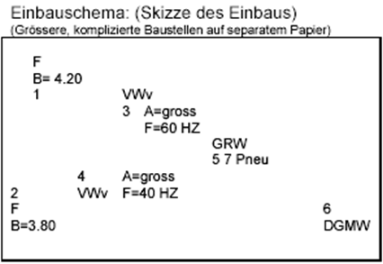 Beispiel:Beispiel:1FertigerEinbaubreite: m2FertigerEinbaubreite: m3WalzeGewicht: tLinienlast kg/cm4WalzeGewicht: tLinienlast kg/cm5WalzeGewicht: tLinienlast kg/cm6WalzeGewicht: tLinienlast kg/cm7WalzeGewicht: tLinienlast kg/cm8WalzeGewicht: tLinienlast kg/cm